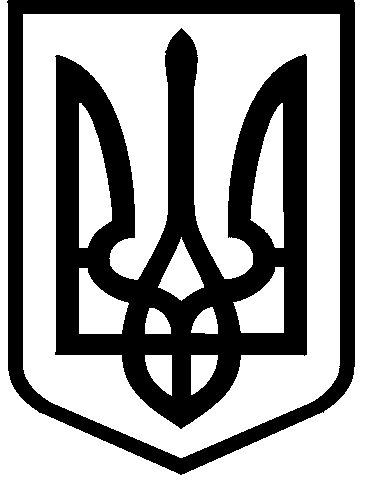 КИЇВСЬКА МІСЬКА РАДАII сесія  IX скликанняРІШЕННЯ____________№_______________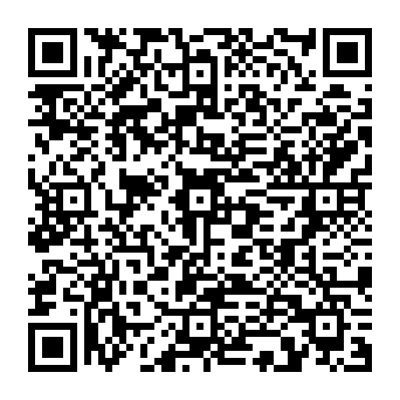 Відповідно до статей 9, 83, 92, 116, 122, 123 Земельного кодексу України, пункту 34 частини першої статті 26 Закону України «Про місцеве самоврядування в Україні», рішення Київської міської ради від 12 грудня                 2017 року № 188/3195 «Про перейменування вулиці у Дарницькому районі міста Києва», враховуючи, що земельна ділянка зареєстрована в Державному земельному кадастрі, право комунальної власності територіальної громади міста Києва на яку зареєстровано в установленому порядку (номер запису про право власності 49222606 від 07 лютого 2023 року) та розглянувши заяву УПРАВЛІННЯ ОСВІТИ ДАРНИЦЬКОЇ РАЙОНОЇ В МІСТІ КИЄВІ ДЕРЖАВНОЇ АДМІНІСТРАЦІЇ від 24 лютого 2023 року № 50382-007311375-031-03, Київська міська радаВИРІШИЛА:1. Надати УПРАВЛІННЮ ОСВІТИ ДАРНИЦЬКОЇ РАЙОНОЇ В МІСТІ КИЄВІ ДЕРЖАВНОЇ АДМІНІСТРАЦІЇ, за умови виконання пункту 2 цього рішення, в постійне користування земельну ділянку площею 0,8675 га (кадастровий номер 8000000000:90:158:0040) для експлуатації та обслуговування будівель та споруд дитячого садку (код виду цільового призначення – 03.02 для будівництва та обслуговування будівель закладів освіти) на вул. Кам’янській, 110 у Дарницькому районі міста Києва із земель комунальної власності територіальної громади міста Києва, у зв’язку з набуттям права оперативного управління на будівлю дитячого садка (право оперативного управління зареєстровано в Державному реєстрі речових прав на нерухоме майно 21 листопада 2016 року, номер запису про інше речове право 18088144) (категорія земель – землі житлової та громадської забудови, заява ДЦ від 24 лютого 2023 року № 50382-007311375-031-03, справа № 565244981).2. УПРАВЛІННЮ ОСВІТИ ДАРНИЦЬКОЇ РАЙОНОЇ В МІСТІ КИЄВІ ДЕРЖАВНОЇ АДМІНІСТРАЦІЇ:2.1. Виконувати обов’язки землекористувача відповідно до вимог статті 96 Земельного кодексу України.2.2. Вжити заходів щодо державної реєстрації права постійного користування земельною ділянкою у порядку, встановленому Законом України «Про державну реєстрацію речових прав на нерухоме майно та їх обтяжень».2.3. Питання майнових відносин вирішувати в установленому порядку.2.4. Забезпечити вільний доступ для прокладання нових, ремонту та експлуатації існуючих інженерних мереж і споруд, що знаходяться в межах земельної ділянки.2.5. Під час використання земельної ділянки дотримуватися обмежень у її використанні, зареєстрованих у Державному земельному кадастрі. 2.6. Питання сплати відновної вартості зелених насаджень або укладання охоронного договору на зелені насадження вирішувати відповідно до рішення Київської міської ради від 27 жовтня 2011 року № 384/6600 «Про затвердження Порядку видалення зелених насаджень на території міста Києва» (із змінами і доповненнями).2.7. У разі необхідності проведення реконструкції чи нового будівництва, питання оформлення дозвільної та проєктно-кошторисної документації вирішувати в порядку, визначеному законодавством України.3.	Попередити землекористувача, що використання земельної ділянки не за цільовим призначенням тягне за собою припинення права користування нею відповідно до вимог статей 141, 143 Земельного кодексу України.4.	 Контроль за виконанням цього рішення покласти на постійну комісію Київської міської ради з питань архітектури, містобудування та земельних відносин.ПОДАННЯ:ПОГОДЖЕНО:Постійна комісія Київської міської радиз питань освіти і науки, сім’ї, молоді та спортуГолова                                                                                       Вадим ВАСИЛЬЧУКСекретар                                                                                    Олександр СУПРУНПро надання УПРАВЛІННЮ ОСВІТИ ДАРНИЦЬКОЇ РАЙОННОЇ В МІСТІ КИЄВІ ДЕРЖАВНОЇ АДМІНІСТРАЦІЇ земельної ділянки в постійне користування для експлуатації та обслуговування будівель та споруд дитячого садку на вул. Кам’янській, 110 у Дарницькому районі міста КиєваКиївський міський головаВіталій КЛИЧКОЗаступник голови Київської міської державної адміністраціїз питань здійснення самоврядних повноваженьПетро ОЛЕНИЧДиректор Департаменту земельних ресурсіввиконавчого органу Київської міської ради (Київської міської державної адміністрації)Валентина ПЕЛИХНачальник юридичного управління Департаменту земельних ресурсіввиконавчого органу Київської міської ради(Київської міської державної адміністрації)Дмитро РАДЗІЄВСЬКИЙПостійна комісія Київської міської ради з питань архітектури, містобудування та земельних відносинПостійна комісія Київської міської ради з питань архітектури, містобудування та земельних відносинГоловаМихайло ТЕРЕНТЬЄВМихайло ТЕРЕНТЬЄВСекретарЮрій ФЕДОРЕНКОЮрій ФЕДОРЕНКОВ.о. начальника управління правового забезпечення діяльності  Київської міської радиВалентина ПОЛОЖИШНИКВалентина ПОЛОЖИШНИК